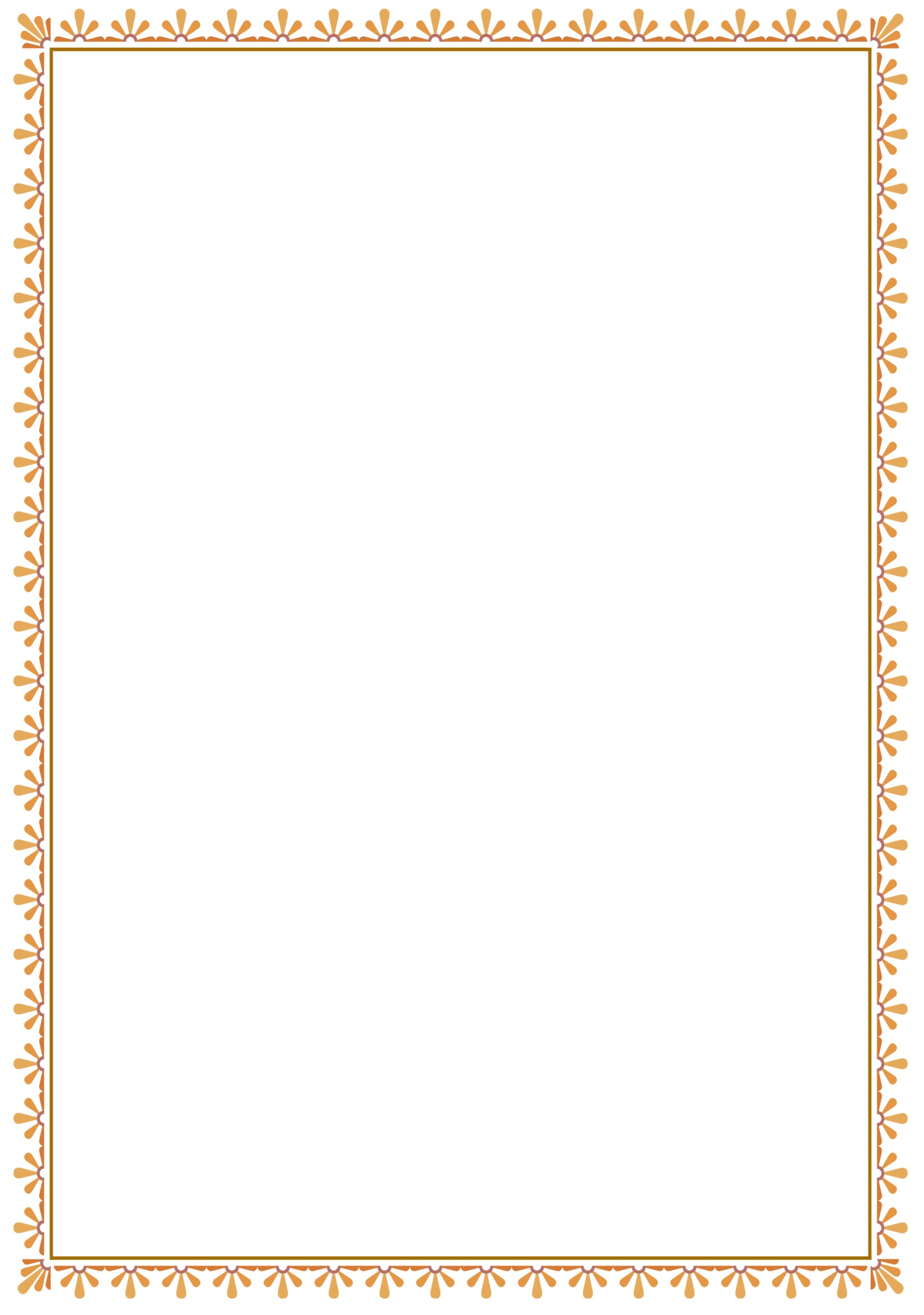 ХАМИЦЕВА ЗАРЕМА КАЗБЕКОВНА, воспитатель средней группы, Праздник«Осеннее развлечение» ЦЕЛИ: Способствовать развитию у детей музыкально - эстетического вкуса и чувств, обогащать художественные представления об осени. Продолжать развивать у детей чувства коллективизма и доброжелательного отношения друг к другу. Создать праздничную атмосферу.ЗАДАЧИ: 1.Создавать условия для развития интереса у детей к сезонным изменениям в природе.
2. Обеспечить условия для выражения своего мнения, своих мыслей.
3. Способствовать обобщению применению знаний в собственной деятельности.
4. Создать условия для развития танцевальных возможностей детей.
5. Способствовать накоплению опыта доброжелательных отношений со сверстниками и взрослым.
6. Воспитывать культуру поведения на празднике.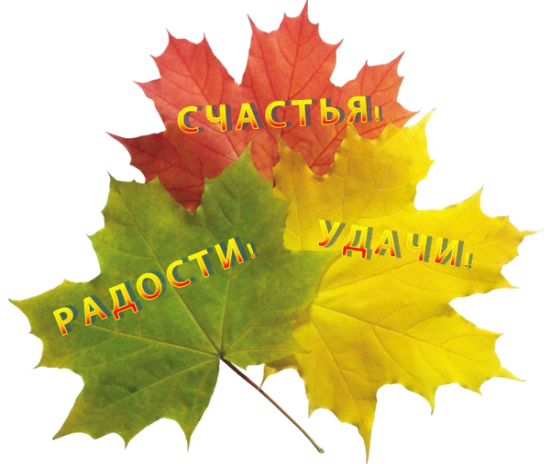 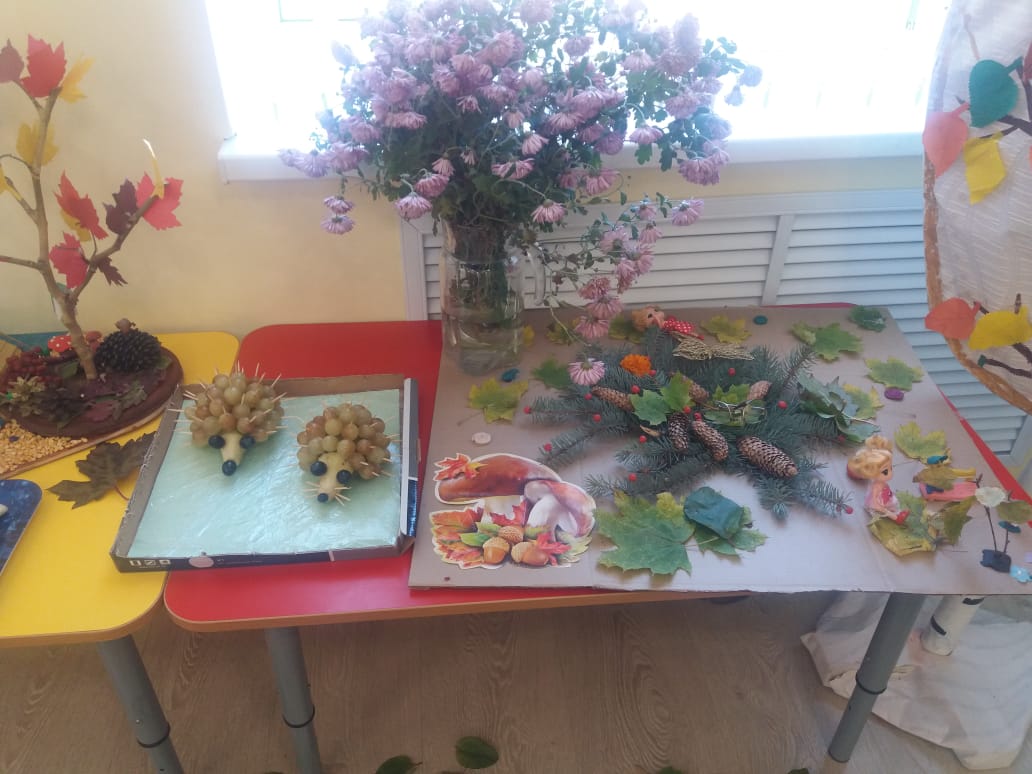 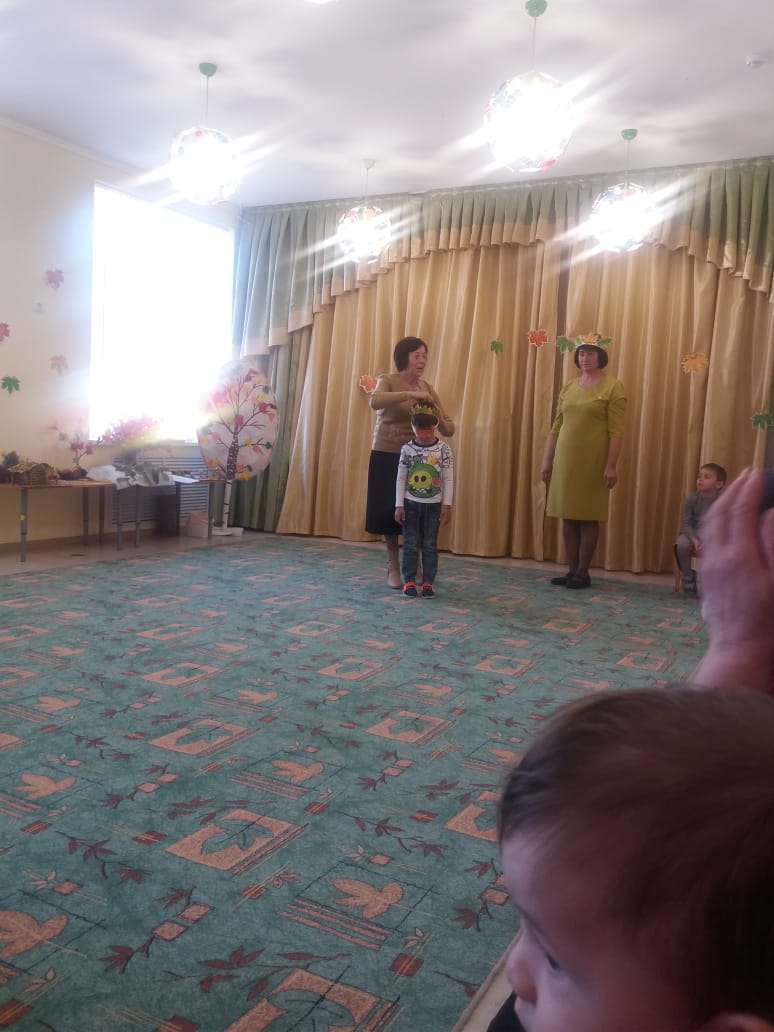 